 TRF Le français voyage, édition lfv2, année 2013-2014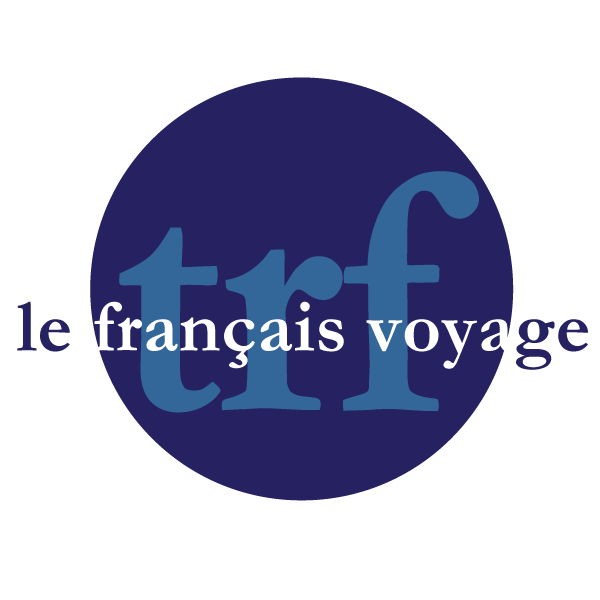 A2  / B1Fiche Rap/slam et francophonieFiche Rap/slam et francophonieCO /  PO / PE / IPublicPublicToute la classeToute la classeDuréeDuréeUn cours d’1 h + activité Un cours d’1 h + activité Connaissances, pré-requisConnaissances, pré-requisSavoir donner son opinion (j’aime / j’aime pas)Savoir donner son opinion (j’aime / j’aime pas)MatérielMatérielPowerpoint, smartboard, lecteur audio et fichiersPowerpoint, smartboard, lecteur audio et fichiersObjectifsObjectifsSensibilisation au rap français et au slam actuels, reconnaître les 2 courants, travail de la rime, de l’écriture musicaleSensibilisation au rap français et au slam actuels, reconnaître les 2 courants, travail de la rime, de l’écriture musicaleDéroulementDéroulementDéroulementDéroulementSe présenter (10 minutes)Document et activité déclencheurs (5 minutes)Court brainstorming : que connaissez-vous de la chanson française ? du rap ? du slam ?Ecoute d’un morceau de rap  (10 minutes maximum)Clips de Mc Solaar par exemple, Caroline.Faire noter les mots entendus, sans donner les paroles ! pas de correction mais demander de conserver cette liste. Court tour de tables pour relever quelques mots.Présentation de la francophonie (10 minutes)Mc solaar par exemple est né au Sénégal. Quelle langue parle-t-on au Sénégal ? Quelle est la capitale du Sénégal ? Quels autres pays francophones connaissez-vous ? Projeter le PPT sur la francophonie. Diapos 1 et 2 : 70 pays de la francophonie,  220 millions de francophones, le logo.Diapos 9 à 14 : demander aux élèves de situer certains pays sur la carte. Exemple : où se trouve le Niger ? Insister : on parle français partout !
Quizz des drapeaux : comment repère-t-on qu’un pays est soit masculin soit féminin ? Attention aux exceptions : le Mexique, le Mozambique.
Finir avec la question : quel est le drapeau commun des lieux représentés sur la carte de la diapo 14 ? (le drapeau français, les DOM-TOM).Ecoute d’un morceau de slam (5 minutes)Retour à Paris. Utiliser le CD du CAVILAM par exemple (JF LANGLET scandé, morceau 4). Même exercice : relever les mots compris et dresser une liste. Décrire le slam en quelques mots.Les mots favoris (10 minutes)Aux deux listes ajouter 5 mots que l’on préfère en français puis regrouper les mots qui riment et écrire soi-même quelques vers, sur un thème proposé (l’école, le sport, le cinéma, l’amour, la nourriture, les vacances, la francophonie, etc.), en groupe.Se présenter (10 minutes)Document et activité déclencheurs (5 minutes)Court brainstorming : que connaissez-vous de la chanson française ? du rap ? du slam ?Ecoute d’un morceau de rap  (10 minutes maximum)Clips de Mc Solaar par exemple, Caroline.Faire noter les mots entendus, sans donner les paroles ! pas de correction mais demander de conserver cette liste. Court tour de tables pour relever quelques mots.Présentation de la francophonie (10 minutes)Mc solaar par exemple est né au Sénégal. Quelle langue parle-t-on au Sénégal ? Quelle est la capitale du Sénégal ? Quels autres pays francophones connaissez-vous ? Projeter le PPT sur la francophonie. Diapos 1 et 2 : 70 pays de la francophonie,  220 millions de francophones, le logo.Diapos 9 à 14 : demander aux élèves de situer certains pays sur la carte. Exemple : où se trouve le Niger ? Insister : on parle français partout !
Quizz des drapeaux : comment repère-t-on qu’un pays est soit masculin soit féminin ? Attention aux exceptions : le Mexique, le Mozambique.
Finir avec la question : quel est le drapeau commun des lieux représentés sur la carte de la diapo 14 ? (le drapeau français, les DOM-TOM).Ecoute d’un morceau de slam (5 minutes)Retour à Paris. Utiliser le CD du CAVILAM par exemple (JF LANGLET scandé, morceau 4). Même exercice : relever les mots compris et dresser une liste. Décrire le slam en quelques mots.Les mots favoris (10 minutes)Aux deux listes ajouter 5 mots que l’on préfère en français puis regrouper les mots qui riment et écrire soi-même quelques vers, sur un thème proposé (l’école, le sport, le cinéma, l’amour, la nourriture, les vacances, la francophonie, etc.), en groupe.Se présenter (10 minutes)Document et activité déclencheurs (5 minutes)Court brainstorming : que connaissez-vous de la chanson française ? du rap ? du slam ?Ecoute d’un morceau de rap  (10 minutes maximum)Clips de Mc Solaar par exemple, Caroline.Faire noter les mots entendus, sans donner les paroles ! pas de correction mais demander de conserver cette liste. Court tour de tables pour relever quelques mots.Présentation de la francophonie (10 minutes)Mc solaar par exemple est né au Sénégal. Quelle langue parle-t-on au Sénégal ? Quelle est la capitale du Sénégal ? Quels autres pays francophones connaissez-vous ? Projeter le PPT sur la francophonie. Diapos 1 et 2 : 70 pays de la francophonie,  220 millions de francophones, le logo.Diapos 9 à 14 : demander aux élèves de situer certains pays sur la carte. Exemple : où se trouve le Niger ? Insister : on parle français partout !
Quizz des drapeaux : comment repère-t-on qu’un pays est soit masculin soit féminin ? Attention aux exceptions : le Mexique, le Mozambique.
Finir avec la question : quel est le drapeau commun des lieux représentés sur la carte de la diapo 14 ? (le drapeau français, les DOM-TOM).Ecoute d’un morceau de slam (5 minutes)Retour à Paris. Utiliser le CD du CAVILAM par exemple (JF LANGLET scandé, morceau 4). Même exercice : relever les mots compris et dresser une liste. Décrire le slam en quelques mots.Les mots favoris (10 minutes)Aux deux listes ajouter 5 mots que l’on préfère en français puis regrouper les mots qui riment et écrire soi-même quelques vers, sur un thème proposé (l’école, le sport, le cinéma, l’amour, la nourriture, les vacances, la francophonie, etc.), en groupe.Se présenter (10 minutes)Document et activité déclencheurs (5 minutes)Court brainstorming : que connaissez-vous de la chanson française ? du rap ? du slam ?Ecoute d’un morceau de rap  (10 minutes maximum)Clips de Mc Solaar par exemple, Caroline.Faire noter les mots entendus, sans donner les paroles ! pas de correction mais demander de conserver cette liste. Court tour de tables pour relever quelques mots.Présentation de la francophonie (10 minutes)Mc solaar par exemple est né au Sénégal. Quelle langue parle-t-on au Sénégal ? Quelle est la capitale du Sénégal ? Quels autres pays francophones connaissez-vous ? Projeter le PPT sur la francophonie. Diapos 1 et 2 : 70 pays de la francophonie,  220 millions de francophones, le logo.Diapos 9 à 14 : demander aux élèves de situer certains pays sur la carte. Exemple : où se trouve le Niger ? Insister : on parle français partout !
Quizz des drapeaux : comment repère-t-on qu’un pays est soit masculin soit féminin ? Attention aux exceptions : le Mexique, le Mozambique.
Finir avec la question : quel est le drapeau commun des lieux représentés sur la carte de la diapo 14 ? (le drapeau français, les DOM-TOM).Ecoute d’un morceau de slam (5 minutes)Retour à Paris. Utiliser le CD du CAVILAM par exemple (JF LANGLET scandé, morceau 4). Même exercice : relever les mots compris et dresser une liste. Décrire le slam en quelques mots.Les mots favoris (10 minutes)Aux deux listes ajouter 5 mots que l’on préfère en français puis regrouper les mots qui riment et écrire soi-même quelques vers, sur un thème proposé (l’école, le sport, le cinéma, l’amour, la nourriture, les vacances, la francophonie, etc.), en groupe.A la maisonContinuer l’activité à la maison ou en classe. Ecriture seule sans musique possible mais à scander oralement.Choisir sur internet ou dans son répertoire un morceau de rap ou de slam français que l’on connaît et l’introduire en classe.Exposé sur la francophonie.L’intervenant exploitera de nouveau la francophonie via un p’tit bac par exemple.A la maisonContinuer l’activité à la maison ou en classe. Ecriture seule sans musique possible mais à scander oralement.Choisir sur internet ou dans son répertoire un morceau de rap ou de slam français que l’on connaît et l’introduire en classe.Exposé sur la francophonie.L’intervenant exploitera de nouveau la francophonie via un p’tit bac par exemple.A la maisonContinuer l’activité à la maison ou en classe. Ecriture seule sans musique possible mais à scander oralement.Choisir sur internet ou dans son répertoire un morceau de rap ou de slam français que l’on connaît et l’introduire en classe.Exposé sur la francophonie.L’intervenant exploitera de nouveau la francophonie via un p’tit bac par exemple.A la maisonContinuer l’activité à la maison ou en classe. Ecriture seule sans musique possible mais à scander oralement.Choisir sur internet ou dans son répertoire un morceau de rap ou de slam français que l’on connaît et l’introduire en classe.Exposé sur la francophonie.L’intervenant exploitera de nouveau la francophonie via un p’tit bac par exemple.